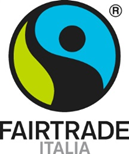 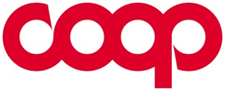 SECONDO APPUNTAMENTO COOP E FAIRTRADE ITALIA A EXPO PER RACCONTARE IL MONDO NEL CIBOMercoledì 10 giugno (ore 19.30 nella piazza del Future Food District) ospiti due produttori cubani di canna da zucchero, Manuel Alonso Padilla e Emerio Santana DominguezMercoledì 10 giugno alle 19.30 toccherà ai produttori di zucchero cubani raccontare la loro storia alla piazza del Future Food District di Expo. Il "viaggio intorno al cibo" del mondo farà tappa infatti nel paese caraibico, che dal 2011 si è potuto aprire al Fairtrade iniziando l'esportazione di zucchero di canna alle condizioni del commercio equo. Protagonisti della serata, che si chiuderà con una degustazione di frutta e zucchero Fairtrade offerti dal Supermercato del futuro, saranno Manuel Alonso Padilla, Direttore progetti di ATAC Asociacion tecnicos azucareros de Cuba e Emerio Santana Dominguez, Presidente della UBPC (Unidad Básica de Producción Cooperativa) Pita. Saranno loro a raccontare come era la situazione dei coltivatori prima dell'arrivo di Fairtrade e dell'apertura del mercato alle esportazioni dello zucchero di canna dopo anni di stretto protezionismo. A introdurre la serata Vladimiro Adelmi, responsabile della linea di prodotto solidal Coop che raggruppa le referenze acquistate da filiere di commercio equo. Un impegno, quello di Coop, che parte da lontano (era il 1995 quando il caffè, primo prodotto del commercio equo e solidale sbarcò sugli scaffali); da allora sono attualmente oltre 40 i prodotti e Coop ha spaziato fra food e non food arrivando ora a traghettare alcuni di questi prodotti nel “Supermercato del futuro” a Expo. A seguire, l'intervento di Indira Franco, product & key account manager di Fairtrade Italia. ATAC (Asociacion tecnicos azucareros de Cuba) è l'organizzazione professionale più antica dell'isola. Fondata nel 1927, ha l'obiettivo di migliorare la gestione dei progetti di sviluppo locale sostenibile, migliorare la qualità di vita e la professionalità delle persone impegnate nella coltivazione della canna da zucchero, con una particolare attenzione alla parità di genere.Le Unità basiche di produzione cooperativa (UBPC) sono organizzazioni cooperative di tipo economico e sociale di lavoratori che si uniscono volontariamente per coltivare le terre di proprietà dello stato che ricevono in usufrutto a tempo indeterminato gestendo autonomamente la parte amministrativa e collettivamente la produzione.  Grazie all'ingresso nel sistema Fairtrade, queste organizzazioni hanno ricevuto un premio aggiuntivo che è stato investito nel miglioramento delle infrastrutture e strutture produttive. Per informazioni:Silvia Mastagni responsabile ufficio stampa Coop  06 441811 – 335 7884168Simonetta Cotellessa – ufficio stampa 338 3341831Benedetta Frare – responsabile comunicazione Fairtrade Italia 3488548461Monica Falezza – ufficio stampa Fairtrade Italia 340 9832227